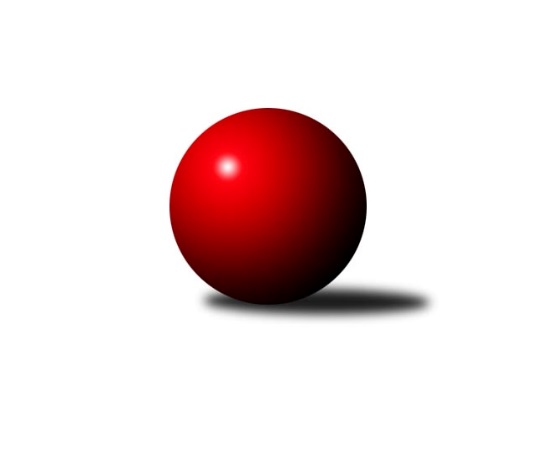 Č.6Ročník 2015/2016	31.10.2015Nejlepšího výkonu v tomto kole: 3343 dosáhlo družstvo: TJ Sokol Sedlnice ˝A˝3. KLM C 2015/2016Výsledky 6. kolaSouhrnný přehled výsledků:TJ Tatran Litovel ˝A˝	- KK Šumperk˝A˝	2:6	3112:3116	10.0:14.0	31.10.TJ Sokol Rybník	- TJ Sokol Sedlnice ˝A˝	2:6	3309:3343	10.0:14.0	31.10.TJ Sokol Chvalíkovice ˝A˝	- HKK Olomouc ˝B˝	7:1	3173:2987	17.0:7.0	31.10.TJ Sokol Bohumín ˝A˝	- Sokol Přemyslovice˝A˝	3:5	3044:3072	9.5:14.5	31.10.KK Zábřeh ˝B˝	- TJ Zbrojovka Vsetín ˝A˝	6:2	3097:3006	15.0:9.0	31.10.TJ Unie Hlubina ˝A˝	- TJ Jiskra Rýmařov ˝A˝	7:1	3111:2951	17.0:7.0	31.10.Tabulka družstev:	1.	TJ Sokol Chvalíkovice ˝A˝	22	15	2	5	119.0 : 57.0 	303.5 : 224.5 	 3219	32	2.	TJ Unie Hlubina ˝A˝	22	13	4	5	107.0 : 69.0 	293.5 : 234.5 	 3211	30	3.	HKK Olomouc ˝B˝	22	14	2	6	99.0 : 77.0 	274.5 : 253.5 	 3149	30	4.	KK Zábřeh ˝B˝	22	13	1	8	98.0 : 78.0 	267.0 : 261.0 	 3163	27	5.	TJ Jiskra Rýmařov ˝A˝	22	12	1	9	95.0 : 81.0 	268.5 : 259.5 	 3150	25	6.	TJ Sokol Bohumín ˝A˝	22	11	1	10	95.5 : 80.5 	278.0 : 250.0 	 3114	23	7.	TJ Zbrojovka Vsetín ˝A˝	22	11	1	10	92.0 : 84.0 	273.5 : 254.5 	 3175	23	8.	KK Šumperk˝A˝	22	10	0	12	81.0 : 95.0 	255.5 : 272.5 	 3127	20	9.	TJ Tatran Litovel ˝A˝	22	8	2	12	74.5 : 101.5 	250.0 : 278.0 	 3154	18	10.	Sokol Přemyslovice˝A˝	22	7	0	15	72.5 : 103.5 	243.0 : 285.0 	 3161	14	11.	TJ Sokol Sedlnice ˝A˝	22	5	1	16	61.5 : 114.5 	226.0 : 302.0 	 3081	11	12.	TJ Sokol Rybník	22	5	1	16	61.0 : 115.0 	235.0 : 293.0 	 3148	11Podrobné výsledky kola:	 TJ Tatran Litovel ˝A˝	3112	2:6	3116	KK Šumperk˝A˝	Jiří Čamek	140 	 146 	 132 	139	557 	 3:1 	 516 	 147	128 	 122	119	Miroslav Smrčka	Jiří Fiala *1	123 	 107 	 116 	128	474 	 0:4 	 523 	 133	130 	 124	136	Adam Běláška	František Baleka	140 	 125 	 119 	114	498 	 2:2 	 499 	 117	124 	 137	121	Jaromír Rabenseifner	David Čulík	141 	 137 	 137 	130	545 	 1:3 	 555 	 129	147 	 147	132	Marek Zapletal	Miroslav Talášek	149 	 138 	 129 	127	543 	 3:1 	 512 	 137	126 	 120	129	Jaroslav Sedlář	Kamil Axman	107 	 130 	 124 	134	495 	 1:3 	 511 	 115	125 	 131	140	Petr Matějkarozhodčí: střídání: *1 od 57. hodu Ludvík VymazalNejlepší výkon utkání: 557 - Jiří Čamek	 TJ Sokol Rybník	3309	2:6	3343	TJ Sokol Sedlnice ˝A˝	Tomáš Herrman	144 	 147 	 138 	135	564 	 3.5:0.5 	 505 	 144	124 	 122	115	Jaroslav Chvostek	Miroslav Kolář ml.	147 	 155 	 121 	126	549 	 2:2 	 509 	 122	123 	 124	140	Martin Juřica *1	Lukáš Műller	126 	 122 	 140 	167	555 	 2:2 	 597 	 161	144 	 133	159	Jaroslav Tobola	Jiří Kmoníček	136 	 122 	 126 	126	510 	 0:4 	 575 	 144	143 	 139	149	Zdeněk Skala	Tomáš Műller	151 	 142 	 141 	139	573 	 1:3 	 581 	 152	145 	 139	145	Ladislav Petr	Jan Vencl	134 	 162 	 132 	130	558 	 1.5:2.5 	 576 	 143	162 	 144	127	Milan Janyškarozhodčí: střídání: *1 od 61. hodu Jan StuchlíkNejlepší výkon utkání: 597 - Jaroslav Tobola	 TJ Sokol Chvalíkovice ˝A˝	3173	7:1	2987	HKK Olomouc ˝B˝	Jakub Hendrych	147 	 112 	 119 	134	512 	 2:2 	 539 	 146	144 	 120	129	Jaromír Hendrych ml.	Jiří Staněk	143 	 113 	 149 	125	530 	 3:1 	 477 	 110	135 	 119	113	Miroslav Dokoupil	Vladimír Kostka	106 	 125 	 144 	116	491 	 3:1 	 476 	 128	117 	 125	106	Břetislav Sobota	Vladimír Valenta	136 	 135 	 150 	134	555 	 3:1 	 535 	 124	126 	 140	145	Milan Sekanina	David Hendrych	135 	 115 	 120 	108	478 	 2:2 	 455 	 107	127 	 112	109	Radek Malíšek	Aleš Staněk	160 	 161 	 141 	145	607 	 4:0 	 505 	 137	121 	 122	125	Dušan Říharozhodčí: Nejlepší výkon utkání: 607 - Aleš Staněk	 TJ Sokol Bohumín ˝A˝	3044	3:5	3072	Sokol Přemyslovice˝A˝	Jan Zaškolný	113 	 114 	 125 	123	475 	 0:4 	 521 	 136	122 	 138	125	Pavel Močár	Fridrich Péli	147 	 135 	 123 	130	535 	 3:1 	 528 	 134	134 	 121	139	Jan Sedláček	Štefan Dendis	128 	 111 	 121 	119	479 	 1:3 	 502 	 134	117 	 108	143	Vojtěch Jurníček *1	Aleš Kohutek	139 	 134 	 121 	108	502 	 2:2 	 479 	 118	115 	 133	113	Zdeněk Peč	Petr Kuttler	122 	 143 	 136 	140	541 	 2.5:1.5 	 529 	 122	130 	 123	154	Eduard Tomek	Pavel Niesyt	120 	 128 	 121 	143	512 	 1:3 	 513 	 124	136 	 124	129	Radek Grulichrozhodčí: střídání: *1 od 56. hodu Miroslav OndrouchNejlepší výkon utkání: 541 - Petr Kuttler	 KK Zábřeh ˝B˝	3097	6:2	3006	TJ Zbrojovka Vsetín ˝A˝	Michal Albrecht	129 	 143 	 157 	128	557 	 3:1 	 518 	 126	119 	 143	130	Zoltán Bagári	Josef Karafiát *1	129 	 122 	 128 	122	501 	 3:1 	 466 	 110	131 	 110	115	Miroslav Plášek	Jiří Karafiát	127 	 121 	 131 	122	501 	 0:4 	 520 	 137	122 	 137	124	Miroslav Kubík	Miroslav Štěpán	119 	 128 	 112 	110	469 	 3:1 	 480 	 116	123 	 98	143	Martin Kovács	Jan Körner	141 	 123 	 139 	130	533 	 4:0 	 484 	 124	117 	 114	129	Miroslav Kašík	Milan Šula	120 	 142 	 142 	132	536 	 2:2 	 538 	 128	138 	 123	149	Tomáš Novosadrozhodčí: střídání: *1 od 97. hodu Mykola VološčukNejlepší výkon utkání: 557 - Michal Albrecht	 TJ Unie Hlubina ˝A˝	3111	7:1	2951	TJ Jiskra Rýmařov ˝A˝	František Oliva	118 	 159 	 121 	134	532 	 4:0 	 452 	 113	108 	 117	114	Štěpán Charník	Petr Basta	138 	 120 	 129 	148	535 	 3:1 	 492 	 114	130 	 120	128	Ladislav Stárek	Michal Hejtmánek	118 	 137 	 114 	123	492 	 2:2 	 480 	 126	127 	 117	110	Josef Pilatík	Přemysl Žáček	135 	 137 	 132 	127	531 	 3:1 	 514 	 130	139 	 127	118	Jaroslav Heblák	Petr Chodura	114 	 126 	 132 	125	497 	 3:1 	 488 	 125	119 	 131	113	Milan Dědáček	Vladimír Konečný	140 	 124 	 119 	141	524 	 2:2 	 525 	 132	137 	 134	122	Jaroslav Tezzelerozhodčí: Nejlepší výkon utkání: 535 - Petr BastaPořadí jednotlivců:	jméno hráče	družstvo	celkem	plné	dorážka	chyby	poměr kuž.	Maximum	1.	Aleš Staněk 	TJ Sokol Chvalíkovice ˝A˝	598.00	386.8	211.2	2.8	3/4	(623)	2.	Tomáš Műller 	TJ Sokol Rybník	562.33	372.2	190.2	1.8	3/3	(583)	3.	Michal Albrecht 	KK Zábřeh ˝B˝	561.25	363.3	197.9	2.2	4/4	(597)	4.	Jiří Staněk 	TJ Sokol Chvalíkovice ˝A˝	554.67	365.0	189.7	3.4	4/4	(602)	5.	Ladislav Stárek 	TJ Jiskra Rýmařov ˝A˝	552.25	365.3	187.0	3.3	4/4	(625)	6.	Jaroslav Tezzele 	TJ Jiskra Rýmařov ˝A˝	551.00	373.6	177.4	4.0	4/4	(613)	7.	Pavel Niesyt 	TJ Sokol Bohumín ˝A˝	548.92	367.7	181.3	5.4	3/3	(565)	8.	Milan Dědáček 	TJ Jiskra Rýmařov ˝A˝	546.92	370.4	176.5	2.9	4/4	(584)	9.	Milan Janyška 	TJ Sokol Sedlnice ˝A˝	545.75	370.8	174.9	3.1	4/4	(576)	10.	Zdeněk Skala 	TJ Sokol Sedlnice ˝A˝	545.13	366.1	179.0	4.5	4/4	(575)	11.	Ladislav Janáč 	TJ Jiskra Rýmařov ˝A˝	544.83	355.0	189.8	3.5	3/4	(583)	12.	Jan Vencl 	TJ Sokol Rybník	541.50	361.0	180.5	4.4	3/3	(602)	13.	Marek Zapletal 	KK Šumperk˝A˝	540.10	358.5	181.6	6.0	5/5	(555)	14.	Ivan Říha 	TJ Zbrojovka Vsetín ˝A˝	539.25	352.0	187.3	2.5	4/5	(555)	15.	Vladimír Konečný 	TJ Unie Hlubina ˝A˝	536.58	352.0	184.6	3.0	3/3	(543)	16.	Petr Axman 	TJ Tatran Litovel ˝A˝	535.00	362.8	172.3	6.3	4/4	(548)	17.	Jiří Čamek 	TJ Tatran Litovel ˝A˝	534.38	355.4	179.0	5.6	4/4	(565)	18.	Fridrich Péli 	TJ Sokol Bohumín ˝A˝	533.83	357.4	176.4	4.6	3/3	(557)	19.	Jaroslav Tobola 	TJ Sokol Sedlnice ˝A˝	532.89	353.6	179.3	3.9	3/4	(597)	20.	Adam Běláška 	KK Šumperk˝A˝	532.70	352.5	180.2	5.7	5/5	(584)	21.	Vladimír Valenta 	TJ Sokol Chvalíkovice ˝A˝	532.44	372.7	159.8	5.9	3/4	(565)	22.	Kamil Axman 	TJ Tatran Litovel ˝A˝	531.88	352.4	179.5	3.1	4/4	(564)	23.	Eduard Tomek 	Sokol Přemyslovice˝A˝	531.88	359.4	172.5	6.8	2/3	(549)	24.	Miroslav Smrčka 	KK Šumperk˝A˝	531.40	359.2	172.2	3.5	5/5	(540)	25.	Jaromír Rabenseifner 	KK Šumperk˝A˝	531.20	360.6	170.6	4.4	5/5	(560)	26.	Štefan Dendis 	TJ Sokol Bohumín ˝A˝	530.83	346.0	184.8	4.5	3/3	(568)	27.	Milan Šula 	KK Zábřeh ˝B˝	529.67	347.7	182.0	4.7	3/4	(549)	28.	Břetislav Sobota 	HKK Olomouc ˝B˝	529.60	366.4	163.2	5.4	5/5	(578)	29.	Miroslav Dušek 	TJ Sokol Rybník	529.00	354.8	174.3	8.0	2/3	(578)	30.	Tomáš Herrman 	TJ Sokol Rybník	527.38	356.8	170.6	10.4	2/3	(597)	31.	Dušan Říha 	HKK Olomouc ˝B˝	526.50	357.3	169.2	4.8	5/5	(558)	32.	Milan Sekanina 	HKK Olomouc ˝B˝	526.38	352.8	173.6	3.9	4/5	(566)	33.	Jaromír Hendrych ml. 	HKK Olomouc ˝B˝	526.20	352.4	173.8	6.2	5/5	(550)	34.	Jakub Hendrych 	TJ Sokol Chvalíkovice ˝A˝	523.58	356.0	167.6	6.3	4/4	(555)	35.	Martin Juřica 	TJ Sokol Sedlnice ˝A˝	523.11	360.3	162.8	6.4	3/4	(547)	36.	Miroslav Dokoupil 	HKK Olomouc ˝B˝	522.00	355.1	166.9	8.5	4/5	(546)	37.	Lukáš Műller 	TJ Sokol Rybník	522.00	359.9	162.1	7.9	3/3	(601)	38.	Jan Zaškolný 	TJ Sokol Bohumín ˝A˝	521.83	358.7	163.2	6.8	3/3	(559)	39.	Tomáš Novosad 	TJ Zbrojovka Vsetín ˝A˝	521.63	355.1	166.5	4.1	4/5	(545)	40.	Ladislav Petr 	TJ Sokol Sedlnice ˝A˝	521.11	354.3	166.8	7.0	3/4	(581)	41.	Tomáš Hambálek 	TJ Zbrojovka Vsetín ˝A˝	521.00	355.0	166.0	4.3	4/5	(555)	42.	Jan Körner 	KK Zábřeh ˝B˝	519.83	345.2	174.7	4.1	4/4	(555)	43.	Radek Malíšek 	HKK Olomouc ˝B˝	519.40	352.6	166.8	7.4	5/5	(552)	44.	Miroslav Kolář ml. 	TJ Sokol Rybník	517.88	357.4	160.5	7.9	2/3	(550)	45.	Přemysl Žáček 	TJ Unie Hlubina ˝A˝	517.50	351.5	166.0	7.2	2/3	(531)	46.	David Čulík 	TJ Tatran Litovel ˝A˝	516.67	358.0	158.7	7.8	3/4	(545)	47.	Petr Matějka 	KK Šumperk˝A˝	516.25	346.4	169.9	7.4	4/5	(541)	48.	Pavel Močár 	Sokol Přemyslovice˝A˝	516.08	346.8	169.3	6.7	3/3	(565)	49.	Zoltán Bagári 	TJ Zbrojovka Vsetín ˝A˝	515.90	357.7	158.2	6.3	5/5	(545)	50.	Jan Sedláček 	Sokol Přemyslovice˝A˝	515.33	355.3	160.0	6.3	3/3	(528)	51.	Josef Karafiát 	KK Zábřeh ˝B˝	515.00	348.3	166.8	6.5	4/4	(562)	52.	Radek Grulich 	Sokol Přemyslovice˝A˝	514.75	359.0	155.8	6.5	3/3	(531)	53.	Jaroslav Heblák 	TJ Jiskra Rýmařov ˝A˝	514.58	360.1	154.5	7.7	4/4	(532)	54.	David Hendrych 	TJ Sokol Chvalíkovice ˝A˝	514.08	340.8	173.3	4.4	4/4	(558)	55.	Miroslav Ondrouch 	Sokol Přemyslovice˝A˝	513.83	359.2	154.7	11.2	2/3	(538)	56.	Jiří Kmoníček 	TJ Sokol Rybník	513.33	338.6	174.8	2.3	3/3	(570)	57.	Petr Kuttler 	TJ Sokol Bohumín ˝A˝	513.17	349.8	163.3	4.0	2/3	(541)	58.	Jaroslav Sedlář 	KK Šumperk˝A˝	512.13	355.4	156.8	3.5	4/5	(522)	59.	Roman Honl 	TJ Sokol Bohumín ˝A˝	512.00	345.0	167.0	4.8	3/3	(532)	60.	František Oliva 	TJ Unie Hlubina ˝A˝	510.83	342.2	168.7	6.8	3/3	(537)	61.	Radek Hendrych 	TJ Sokol Chvalíkovice ˝A˝	510.17	342.0	168.2	5.2	3/4	(586)	62.	Aleš Kohutek 	TJ Sokol Bohumín ˝A˝	509.50	348.5	161.0	3.8	2/3	(516)	63.	Petr Basta 	TJ Unie Hlubina ˝A˝	507.92	353.5	154.4	4.8	3/3	(552)	64.	Josef Pilatík 	TJ Jiskra Rýmařov ˝A˝	507.22	354.0	153.2	7.1	3/4	(541)	65.	Miroslav Kubík 	TJ Zbrojovka Vsetín ˝A˝	504.75	345.3	159.5	7.5	4/5	(520)	66.	Petr Brablec 	TJ Unie Hlubina ˝A˝	504.00	341.7	162.3	6.7	3/3	(533)	67.	Petr Chodura 	TJ Unie Hlubina ˝A˝	503.11	345.1	158.0	7.9	3/3	(527)	68.	Zdeněk Peč 	Sokol Přemyslovice˝A˝	501.22	354.4	146.8	9.4	3/3	(541)	69.	František Baleka 	TJ Tatran Litovel ˝A˝	498.56	342.0	156.6	7.0	3/4	(504)	70.	Jiří Karafiát 	KK Zábřeh ˝B˝	495.33	340.0	155.3	9.5	3/4	(553)	71.	Jaroslav Chvostek 	TJ Sokol Sedlnice ˝A˝	495.33	350.2	145.2	10.5	3/4	(520)	72.	Michal Hejtmánek 	TJ Unie Hlubina ˝A˝	492.67	336.2	156.5	6.2	2/3	(508)	73.	Jiří Fiala 	TJ Tatran Litovel ˝A˝	491.50	345.5	146.0	9.5	4/4	(532)	74.	Vladimír Kostka 	TJ Sokol Chvalíkovice ˝A˝	489.75	330.9	158.9	9.0	4/4	(520)	75.	Miroslav Štěpán 	KK Zábřeh ˝B˝	480.83	335.3	145.6	7.6	4/4	(528)		Theodor Marančák 	TJ Zbrojovka Vsetín ˝A˝	570.00	341.0	229.0	2.0	1/5	(570)		Josef Šrámek 	HKK Olomouc ˝B˝	558.50	381.5	177.0	4.0	2/5	(565)		Vlastimil Bělíček 	TJ Zbrojovka Vsetín ˝A˝	547.00	368.0	179.0	2.5	2/5	(563)		Martin Dolák 	TJ Zbrojovka Vsetín ˝A˝	531.33	356.8	174.5	3.7	3/5	(554)		Miroslav Talášek 	TJ Tatran Litovel ˝A˝	529.50	354.0	175.5	6.5	2/4	(543)		Gustav Vojtek 	KK Šumperk˝A˝	525.00	339.0	186.0	8.0	2/5	(537)		Radek Hejtman 	HKK Olomouc ˝B˝	525.00	352.0	173.0	9.0	1/5	(525)		Tomáš Dražil 	KK Zábřeh ˝B˝	520.50	354.5	166.0	4.0	1/4	(535)		Lukáš Modlitba 	TJ Sokol Bohumín ˝A˝	520.00	349.0	171.0	4.0	1/3	(520)		Rostislav Kletenský 	TJ Sokol Sedlnice ˝A˝	519.00	348.0	171.0	3.0	1/4	(519)		Jan Stuchlík 	TJ Sokol Sedlnice ˝A˝	503.75	356.3	147.5	11.5	2/4	(561)		Martin Vitásek 	KK Zábřeh ˝B˝	497.00	331.0	166.0	9.0	1/4	(497)		Vojtěch Jurníček 	Sokol Přemyslovice˝A˝	495.00	358.5	136.5	12.5	1/3	(497)		Daniel Bělíček 	TJ Zbrojovka Vsetín ˝A˝	491.00	339.0	152.0	5.0	1/5	(491)		Mykola Vološčuk 	KK Zábřeh ˝B˝	486.00	334.0	152.0	10.0	1/4	(486)		Miroslav Kašík 	TJ Zbrojovka Vsetín ˝A˝	484.00	321.0	163.0	11.0	1/5	(484)		Martin Kovács 	TJ Zbrojovka Vsetín ˝A˝	480.00	347.0	133.0	14.0	1/5	(480)		Michal Zatyko 	TJ Unie Hlubina ˝A˝	476.00	344.0	132.0	9.0	1/3	(476)		Lukáš Vybíral 	Sokol Přemyslovice˝A˝	473.00	353.0	120.0	19.0	1/3	(473)		Jaroslav Klekner 	TJ Unie Hlubina ˝A˝	471.00	309.0	162.0	7.0	1/3	(471)		Miroslav Plášek 	TJ Zbrojovka Vsetín ˝A˝	466.00	340.0	126.0	16.0	1/5	(466)		Štěpán Charník 	TJ Jiskra Rýmařov ˝A˝	452.00	327.0	125.0	14.0	1/4	(452)Sportovně technické informace:Starty náhradníků:registrační číslo	jméno a příjmení 	datum startu 	družstvo	číslo startu
Hráči dopsaní na soupisku:registrační číslo	jméno a příjmení 	datum startu 	družstvo	Program dalšího kola:7. koloNejlepší šestka kola - absolutněNejlepší šestka kola - absolutněNejlepší šestka kola - absolutněNejlepší šestka kola - absolutněNejlepší šestka kola - dle průměru kuželenNejlepší šestka kola - dle průměru kuželenNejlepší šestka kola - dle průměru kuželenNejlepší šestka kola - dle průměru kuželenNejlepší šestka kola - dle průměru kuželenPočetJménoNázev týmuVýkonPočetJménoNázev týmuPrůměr (%)Výkon4xAleš StaněkChvalíkov. A6074xAleš StaněkChvalíkov. A112.746071xJaroslav TobolaSedlnice A5972xJiří ČamekLitovel107.835571xLadislav PetrSedlnice A5812xMarek ZapletalŠumperk˝A˝107.445551xMilan JanyškaSedlnice A5761xPetr KuttlerBohumín A106.575411xZdeněk SkalaSedlnice A5755xMichal AlbrechtZábřeh B106.15572xTomáš MűllerRybník5733xPetr BastaHlubina A105.69535